Fiche de renseignements dans le cadre d’un bilan psychomoteur Madame, Monsieur, 	Vous avez formulé une demande de bilan psychomoteur pour votre enfant.Voici d’abord quelques précisions, afin de répondre à des questions courantes :Le bilan psychomoteur, c’est quoi ?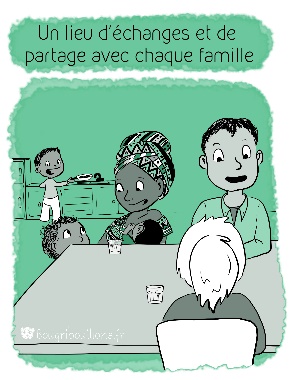 C’est une évaluation méthodique des possibilités sensorielles, motrices, gestuelles, cognitives et relationnelles du petit comme de l’adulte. Il se base sur des tests standardisés et des observations qualitatives.Ça se passe comment ?Le bilan se compose d’un entretien qui retrace le parcours du patient, puis d’une évaluation sur une ou deux séances(s) au cours de laquelle des situations de jeu, de graphisme sont proposées à l’enfant. Le dernier rendez-vous est celui de la synthèse (verbale et écrite).Ces trois rendez-vous seront réglés après chaque séance (60 euros), en espèces ou par chèque (pas de CB).Si votre enfant en a besoin, nous pourrons programmer une séance de bilan complémentaire intermédiaire (40 euros), dans l’éventualité où toutes les épreuves ne pourraient être réalisées sur une seule et même séance.Enfin, une facture vous sera donnée au terme du bilan.Ça sert à quoi ?Le bilan est un outil au diagnostic médical : il aide à situer le niveau et le contexte de développement de l’enfant, à identifier ses difficultés comme ses facultés, et à tracer des objectifs d’accompagnement.Et après ?L’analyse des différents bilans (pédiatrique, psychomoteur, orthophonique, orthoptique, neuropsychologique,…) permet ensuite de croiser les observations puis de définir les appuis dont l’enfant (et son entourage) aura besoin pour progresser dans son développement. Le lien avec ses parents comme les autres partenaires de soin et d’éducation est essentiel pour approfondir certaines observations et pour travailler ensemble à l’aménagement du quotidien, dans un esprit de GLOBALITE.Pour être le plus complet possible, le bilan psychomoteur requiert des informations précises sur le développement et le parcours de votre enfant. Ce document a pour objectif de les recueillir. Merci de prendre le temps de le compléter (en moyenne, 20 à 30 minutes), puis de me le renvoyer par mail, au plus tard 2 jours avant le premier rendez-vous afin que je puisse en prendre connaissance et préparer notre premier entretien. Il est préférable de compléter ce document depuis un ordinateur -et non un smartphone-, sans quoi la mise en page se désorganise, et les réponses aussi...!). Il est à m’adresser à l’adresse suivante : christelle.psychomot86@gmail.comPour rappel, prévoyez d’apporter pour les séances de bilans :Le carnet de santé de votre enfantLa prescription médicale pour le bilan psychomoteurLes bilans précédemment réalisés (orthophonie, psychologie, orthoptie, ergothérapie, kinésithérapie, etc…)Un courrier du référent d’accueil en collectivité (instituteur.trice, éducatrice, assistante maternelle…) me permettant de connaitre sa propre vision de l’intégration globale de votre enfant en collectivité, ses facultés dans les apprentissages, de jeu, etc.Un cahier d’écriture de l’année en cours, si votre enfant est scolariséUne tenue confortable pour votre enfant (jogging, baskets)Un petit encas et une bouteille d’eauVous pouvez aussi apporter un album photos de la petite enfance ou des vidéos si vous le souhaitez.Je reste à votre disposition par mail pour préciser avec vous les points nécessaires, et vous souhaite bonne lecture.Cordialement,Christelle Bois-Charpentier, psychomotricienneBilan Psychomoteur concernant(NOM et prénom de l’enfant)Motif de ConsultationL’enfant consulte en Psychomotricité dans le cadre d’un bilan psychomoteur sur prescription médicale par le Docteur …L’orientation provient également de … pour les motifs suivants :Parents, comment décririez-vous votre enfant ?Si son âge lui permet, comment votre enfant s’exprime t’il/elle sur les difficultés qui l’amènent à consulter ?Observations du développement de l’enfantComplété par les parents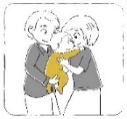 Vie familiale Antécedents personnels - Suivis complémentaires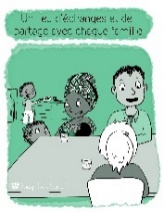 Les informations suivantes ne peuvent bien sûr pas se substituer au bilan complet des spécialités concernées.Elements périnataux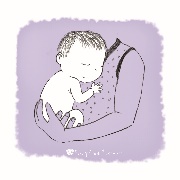  Evolution du développement moteur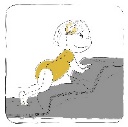 Développement sensori-moteur et oralitéParcours et Environnement social/scolaire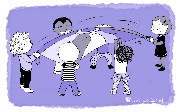 Vie quotidienne et autonomie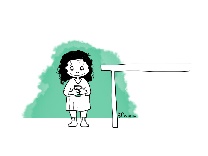 Activité ludiques / sportives / créatives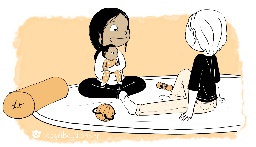 Fin du questionnaire, merci.AdresseTéléphoneNom du parent/tuteurNuméro de Sécurité SocialeDate de naissance Age lors du bilanPériode du bilan 1er entretien : Dernière séance :  Accueil en collectivitéPrésence parentale à la maisonProfessions parentalesFratrie (+ dates de naissances)Informations complémentairesAntécédents personnels (troubles chroniques, hospitalisations, accidents ?)Antécédents familiaux (troubles développementaux ?)SUIVIS de l’enfant​Nom de l’intervenantÂge de l'enfant / FréquenceMotifPédiatre / GénéralistePsychomotriciennePsychologueNeuropsychologueOrthophonisteKinésithérapeuteErgothérapeutePodologueOstéopatheOphtalmologueOrthoptisteDentiste / OrthodontisteORLAutre ? (Généticien, pneumologue…)Corrections éventuellesTypes de corrections, durée, fréquence d’usage VisuellesAuditivesPosturalesAutreDéroulement de la grossesseVécu global de la maman :Du papa :Infection, HTA, diabète, médicaments ?Naissance(Ces précisions sont généralement notées dans le carnet de santé)Terme :Déclenchée / Spontanée ?Par Voie Basse / Césarienne ?Présentation du bébé (tête ? siège ?)Durée du travail, progression du bébé :Aide instrumentale ?Score d’AGPAR ?Néonatalogie ?Si oui, préciser la raison et la durée >> Penser à apporter le carnet de santé + le compte-rendu au prochain rdv1ers jours / 1ères semainesComment se sont passés les premiers jours à la maternité ?A la maison ?Était-ce un bébé « facile » à porter, à consoler ?Allaitement maternel ? Au biberon ?Vos observations ?RemarquesEtapes du développement sensori-moteurÂge d’acquisitionRetournementsRamperStation assise libérée (s’est mis/e assis/e par lui/elle-même)« Vrai » Quatre pattes (= 4 appuis alternés et coordonnés des mains et des pieds/genoux au sol)Ou bien : autre moyen de déplacement ?Station debout libéréeMarche libérée (prise d’appui autonome, sans l’adulte)EscaliersMonter :                        Descendre :« Propreté »De jour :                     De nuit : Remarques :Pédalage (draisienne, vélo à 4 roues, à 2 roues)Nage, aisance dans l’eauLatéralisation manuelle : Observez-vous une dominance manuelle dans le quotidien de votre enfant (pour écrire, manger …) ?Main Droite ?Main Gauche ?Remarques(Youpala ? Chaussage avant la marche ?)Repas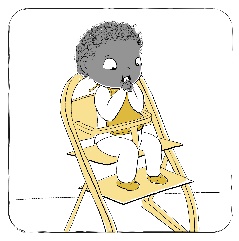 Allaitement (durée et observations) :Maternel :Au biberon :Age de la diversification alimentaire :Durée/moyenne des repas :Différentes textures possibles :Pouce ? Tétine ? (Si oui, sur quelle durée ?)Langage verbalBabillage – Gazouillis ?Age des premiers mots/phrases ?Était-il/elle compréhensible par l’instit/par vous-même lors de l’entrée en maternelle ?Particularités sensoriellesDans les situations de repas, de bain, d’habillage, etc., votre enfant a-t-il des conduites d’évitement envers certaines matières, certains bruits, certaines textures alimentaires ?Particularités orales ? (Bruxisme, réflexe nauséeux prononcé, tendance à mâchouiller des objets … ?)Troubles de la digestion chroniques ? (RGO, constipation, diarrhée… ?)Remarques complémentairesLieu d’accueilIntégration globale0-3 ansEcole maternelleEcole primaireCollègeInterventions médicoéducatives - RASEDSocialisation de l’enfant en collectivitéActivités et matières favoritesActivités et matières moins confortablesVie relationnelleSommeilHabillage / DéshabillageBain, toiletteRepasQualité globale des relations :à la maison :en collectivité :Temps de sommeil :Siestes ?Qualité de l’endormissement :Réveils nocturnes ?Fatigue le matin ?Habillage Déshabillage :Laçage :Boutonnage :Fermeture éclair :Sens des vêtements :Savonnage :Rinçage :Brossage des dents, des cheveux :Observations particulières ?(Précisions : à inscrire dans la partie Oralité)A l’heure actuelle…Jeux favoris (petite enfance et aujourd’hui)A l’heure actuelle…Pratique sportive / créative régulièreDans la petite enfance, votre enfant était-il à l’aise (ou bien en retrait) dans les jeux suivants :Jeux de manipulation sensorielle (semoule, riz, peinture à doigts, etc.)Dans la petite enfance, votre enfant était-il à l’aise (ou bien en retrait) dans les jeux suivants :Les jeux de construction (en 2D et en 3D)Puzzle ?Lego, kapla ? Cabanes ?Dans la petite enfance, votre enfant était-il à l’aise (ou bien en retrait) dans les jeux suivants :Le Découpage, graphisme, arts plastiquesDans la petite enfance, votre enfant était-il à l’aise (ou bien en retrait) dans les jeux suivants :Les Jeux de société, jeux de règlesDans la petite enfance, votre enfant était-il à l’aise (ou bien en retrait) dans les jeux suivants :L’Expressivité corporelleDanse, Chant, Théâtre, Musique, etc ?Dans la petite enfance, votre enfant était-il à l’aise (ou bien en retrait) dans les jeux suivants :Les Jeux extérieurs / collectifsEntourez les éléments nécessaires : Jeux et usage d’écrans >Nature des supports utilisés >Type d’usage >Fréquence et Temps moyen passé chaque jour >Des remarques ?Entourez les éléments nécessaires : Jeux et usage d’écrans >Nature des supports utilisés >Type d’usage >Fréquence et Temps moyen passé chaque jour >Des remarques ?Oui / Parfois / Rarement / Jamais : ….Télévision / Tablette / Smartphone / Console / Autre : …Dessins animés / Jeux vidéo / Internet / Autre : ………